Banca dati F-Gas: Comunicazione delle attività di installazione, manutenzione, riparazione, controllo delle perdite e smantellamento di apparecchiature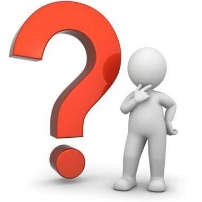 Quesito da sottoporre al relatore    Da restituire alla segreteria organizzativaentro il 14 giugno - ambiente@va.camcom.it Impresa: Referente: E-mail: Quesito: